                                   ANTRIKSH GRAND VIEW COMMERCIAL SPACE PRICE LISTLOWER GROUND FLOORBSP – 13,000  Per Sq.ftRoad PLC – 1000 Per Sq.ftCorner PLC – 500 Per Sq.ft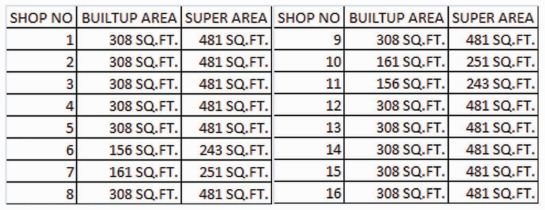 UPPER GROUND FLOORBSP – 15,000 Sq.ftRoad PLC – 1000 Per Sq.ftCorner PLC – 500 Per Sq.ft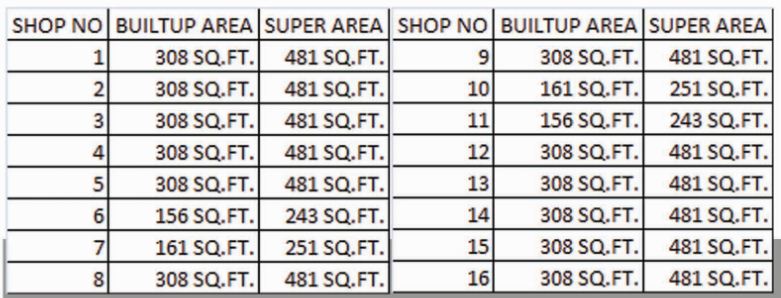 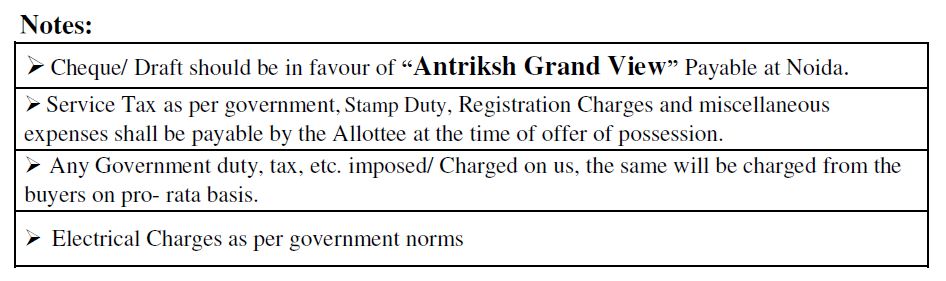 IFMS 20 rupees Sq.ft Payable at the offer of possessionMode of Payment At the time of Booking                                  10%Within 60 Days of Booking                                  30%On Completion of Structure                                  30%On offer of Possession                                   30%